ART-IPQJ72Q9 AI智光红外警戒跟踪球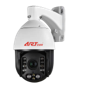 产品概述1、采用高性能200万逐行扫描CMOS图像传感器，能捕捉清晰的动态画面；2、18倍光学变倍；3、7颗优质点阵式红外灯+3颗远射激光红外灯+2颗暖光灯（用于闪光报警），根据镜头焦距自动切换近中远灯，实测200米可以清晰发现目标；4、支持自动聚焦、自动白平衡、手动白平衡，支持饱和度设置、对比度设置、锐度设置、亮度设置、逆光补偿设置、强光印制设置、2D/3D降噪强度设置、透雾功能设置、WDR模式强度设置5、支持AI人形识别算法，识别速度快，准确率高，并且可随意框选警戒区域。一旦有人闯入警戒区域内，立即触发声光报警并联动跟踪6、支持自定义警报语音。客户可自行录制音频或者利用语音转换工具，将文字转换成MP3格式的音频文件，在WEB界面或者配置工具中上传音频文件作为警报语音7、内置拾音器和喇叭，支持语音对讲功能8、多种网络监控方式相结合(手机app、电脑客户端软件)，使用更方便；9、支持天视通私有协议，支持标准ONVIF协议；11、内置防浪涌及雷击保护装置，有效防止4000V瞬时电流。技术参数参数/型号ART-IPQJ72Q9摄像机摄像机图像传感器SONY STARVIS 200 万像素 1/2.8"(IMX307)总像素200万像素最低照度彩色 0.001Lux@F1.2(AGC ON),黑白 0Lux(IR ON)电子快门自动/手动(1/10~1/10000秒)日夜模式支持IR-CUT镜头镜头焦距4.7-84.6mm光学变倍18倍光圈值F1.6-F3.5 视场角55.2°-3.2°（广角-远焦）功能功能红外灯控制自动/近灯/远灯/关闭红外灯距离≥200米旋转范围水平：0°～360°连续旋转 垂直：-15°～90°旋转速度键控:水平0.1°～80°/秒;垂直0.1°～60°/秒  预置点255个云台功能支持单个预置点警戒和多个预置点巡航警戒（最多可设置5个警戒点进行巡航），     4条常规预置位巡航、1条线扫、1条轨迹扫描、1条水平扫描备注：线扫和轨迹扫描可以开启联动跟踪功能自动模式支持空闲动作，支持上电动作，旋转速度可以根据镜头倍数大小自动调整OSD菜单支持中英文菜单人形警戒支持人形识别联动声光报警和跟踪，可随意框选警戒区域视频压缩H.265/H.264图像分辨率主码流（1920*1080、1280*720） 辅码流（默认640*360,最高可选WSVGA）网络协议支持 HTTP/RTSP/FTP/PPPOE/DHCP/DDNS/NTP/ONVIF/P2P 等网络协议,支持海康私有协议用户管理支持多级用户权限管理输入/输出输入/输出网络接口10/100M 自适应以太网接口,防雷设计，差模 > 2000V, 共模 > 6000V 等级一般规范一般规范电源DC12V4A（含红外控制电路）功耗30W工作环境温度-40~60℃； 湿度＜90% 防护等级IP66，4000V防雷、防浪涌和防突波保护材质铸铝材质产品尺寸Φ185(mm)×287(mm)重量4.5kg（含包装）支架壁装、吊装可选